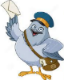 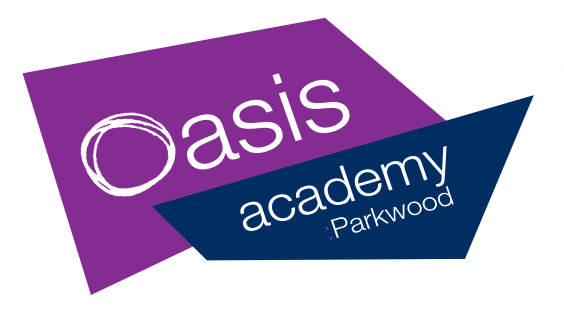 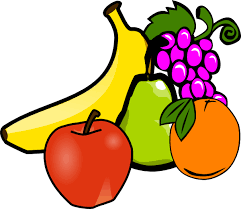 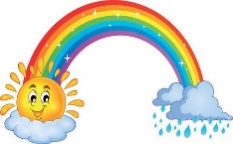 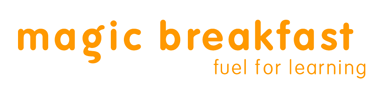 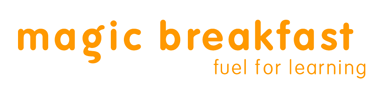 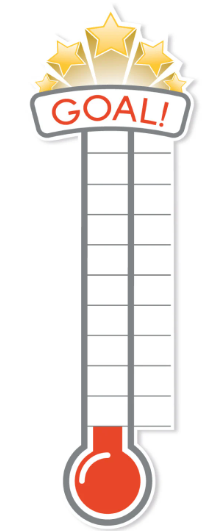 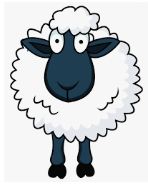 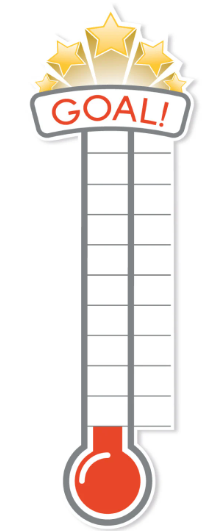 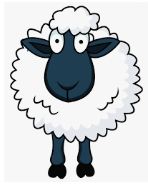 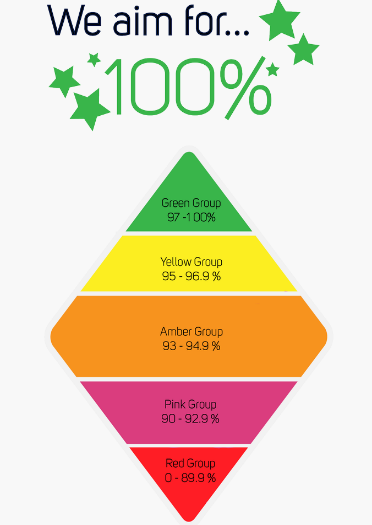 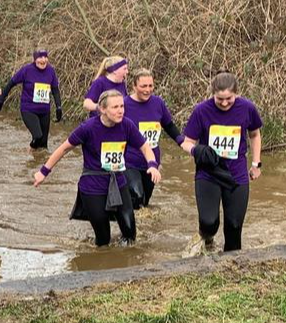 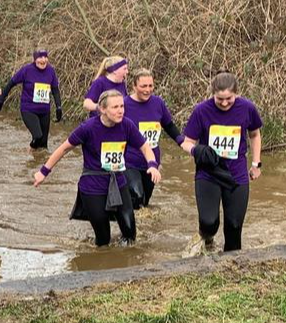 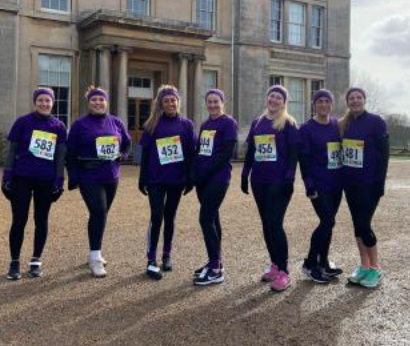 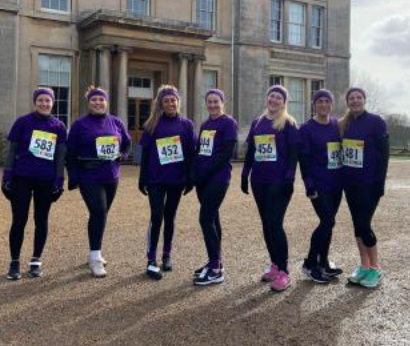 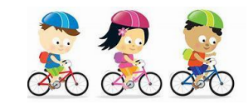 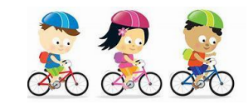 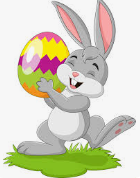 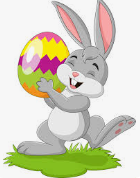 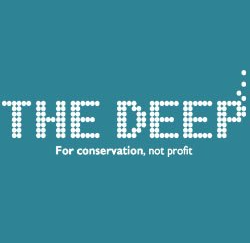 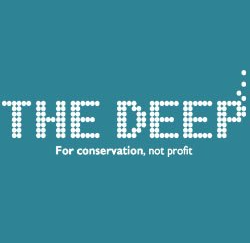 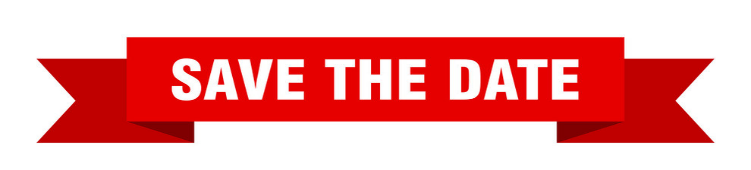 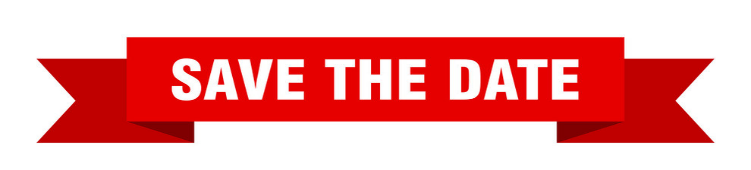 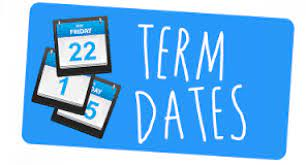 The Week At A GlanceThe Week At A GlanceThe Week At A GlanceMessages for ParentsDinner Menu- Week 2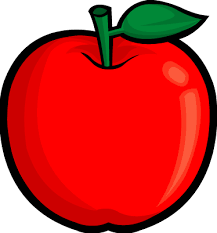 Dinner Menu- Week 2Dinner Menu- Week 2Good Afternoon,Our Save The Sheep fund has grown again this week through sponsorship of the staff running team who braved the weather and took on the Adventure run at Normanby Park, raising another £181. Our hearts were warmed also this week with the generosity of three Year 3 children who wanted to give their pocket money and gave us £4.99 for the sheep. Well done Toby, Zachary and Amelia Grace.  Please see page 2 for updates on the run. Our next fundraising for the sheep will be the Easter Fair.Children and staff have left today for the Robinwood visit. If you child is attending please watch dojo and Facebook for photos of their adventures this weekend!Next week Year 6 children will sit their Mock Sat tests. These are important assessments so that the children can experience the SATs and so that we can identify and target any learning gaps. We are pleased that our Parkwood Hub will be offering Easter activities for ALL children in Years 1-6 on April 4th, 5th and 6th. Booking is open from 4pm today. Please see page 3. We hope that all families have a lovely weekend.  Events In SchoolAfter SchoolGood Afternoon,Our Save The Sheep fund has grown again this week through sponsorship of the staff running team who braved the weather and took on the Adventure run at Normanby Park, raising another £181. Our hearts were warmed also this week with the generosity of three Year 3 children who wanted to give their pocket money and gave us £4.99 for the sheep. Well done Toby, Zachary and Amelia Grace.  Please see page 2 for updates on the run. Our next fundraising for the sheep will be the Easter Fair.Children and staff have left today for the Robinwood visit. If you child is attending please watch dojo and Facebook for photos of their adventures this weekend!Next week Year 6 children will sit their Mock Sat tests. These are important assessments so that the children can experience the SATs and so that we can identify and target any learning gaps. We are pleased that our Parkwood Hub will be offering Easter activities for ALL children in Years 1-6 on April 4th, 5th and 6th. Booking is open from 4pm today. Please see page 3. We hope that all families have a lovely weekend.  MondayY6 Mock SATS test weekY1 Mock phonic screeningPupil of the Week assembly325-400pmKS1 Fred ClubGood Afternoon,Our Save The Sheep fund has grown again this week through sponsorship of the staff running team who braved the weather and took on the Adventure run at Normanby Park, raising another £181. Our hearts were warmed also this week with the generosity of three Year 3 children who wanted to give their pocket money and gave us £4.99 for the sheep. Well done Toby, Zachary and Amelia Grace.  Please see page 2 for updates on the run. Our next fundraising for the sheep will be the Easter Fair.Children and staff have left today for the Robinwood visit. If you child is attending please watch dojo and Facebook for photos of their adventures this weekend!Next week Year 6 children will sit their Mock Sat tests. These are important assessments so that the children can experience the SATs and so that we can identify and target any learning gaps. We are pleased that our Parkwood Hub will be offering Easter activities for ALL children in Years 1-6 on April 4th, 5th and 6th. Booking is open from 4pm today. Please see page 3. We hope that all families have a lovely weekend.  TuesdaySafeguarding meetingAttendance meetingReading stars Fixture 4 (in school)325-415pmKS2 Dodgeball ClubGood Afternoon,Our Save The Sheep fund has grown again this week through sponsorship of the staff running team who braved the weather and took on the Adventure run at Normanby Park, raising another £181. Our hearts were warmed also this week with the generosity of three Year 3 children who wanted to give their pocket money and gave us £4.99 for the sheep. Well done Toby, Zachary and Amelia Grace.  Please see page 2 for updates on the run. Our next fundraising for the sheep will be the Easter Fair.Children and staff have left today for the Robinwood visit. If you child is attending please watch dojo and Facebook for photos of their adventures this weekend!Next week Year 6 children will sit their Mock Sat tests. These are important assessments so that the children can experience the SATs and so that we can identify and target any learning gaps. We are pleased that our Parkwood Hub will be offering Easter activities for ALL children in Years 1-6 on April 4th, 5th and 6th. Booking is open from 4pm today. Please see page 3. We hope that all families have a lovely weekend.  WednesdayParkwood Pantry8.30am-10.00am325-500pmY56 BoysFootball league Good Afternoon,Our Save The Sheep fund has grown again this week through sponsorship of the staff running team who braved the weather and took on the Adventure run at Normanby Park, raising another £181. Our hearts were warmed also this week with the generosity of three Year 3 children who wanted to give their pocket money and gave us £4.99 for the sheep. Well done Toby, Zachary and Amelia Grace.  Please see page 2 for updates on the run. Our next fundraising for the sheep will be the Easter Fair.Children and staff have left today for the Robinwood visit. If you child is attending please watch dojo and Facebook for photos of their adventures this weekend!Next week Year 6 children will sit their Mock Sat tests. These are important assessments so that the children can experience the SATs and so that we can identify and target any learning gaps. We are pleased that our Parkwood Hub will be offering Easter activities for ALL children in Years 1-6 on April 4th, 5th and 6th. Booking is open from 4pm today. Please see page 3. We hope that all families have a lovely weekend.  ThursdayPM Dance Showcase at the Baths Hall – selected childrenGood Afternoon,Our Save The Sheep fund has grown again this week through sponsorship of the staff running team who braved the weather and took on the Adventure run at Normanby Park, raising another £181. Our hearts were warmed also this week with the generosity of three Year 3 children who wanted to give their pocket money and gave us £4.99 for the sheep. Well done Toby, Zachary and Amelia Grace.  Please see page 2 for updates on the run. Our next fundraising for the sheep will be the Easter Fair.Children and staff have left today for the Robinwood visit. If you child is attending please watch dojo and Facebook for photos of their adventures this weekend!Next week Year 6 children will sit their Mock Sat tests. These are important assessments so that the children can experience the SATs and so that we can identify and target any learning gaps. We are pleased that our Parkwood Hub will be offering Easter activities for ALL children in Years 1-6 on April 4th, 5th and 6th. Booking is open from 4pm today. Please see page 3. We hope that all families have a lovely weekend.  FridayParkwood Pantry8.30am-10.00amPhase assembliesGood Afternoon,Our Save The Sheep fund has grown again this week through sponsorship of the staff running team who braved the weather and took on the Adventure run at Normanby Park, raising another £181. Our hearts were warmed also this week with the generosity of three Year 3 children who wanted to give their pocket money and gave us £4.99 for the sheep. Well done Toby, Zachary and Amelia Grace.  Please see page 2 for updates on the run. Our next fundraising for the sheep will be the Easter Fair.Children and staff have left today for the Robinwood visit. If you child is attending please watch dojo and Facebook for photos of their adventures this weekend!Next week Year 6 children will sit their Mock Sat tests. These are important assessments so that the children can experience the SATs and so that we can identify and target any learning gaps. We are pleased that our Parkwood Hub will be offering Easter activities for ALL children in Years 1-6 on April 4th, 5th and 6th. Booking is open from 4pm today. Please see page 3. We hope that all families have a lovely weekend.  TERMDATESAUTUMN TERMMonday 05/09/22 to Friday 16/12/22THE Academy is closed on the following dates:INSET trainingFriday 2nd September 2022Monday 12th September 2022Friday 14th October 2022Tuesday 3rd January 2023Monday 17th April 2023Friday 23rd June 2023Monday 24th July 2023Bank HolidaysMonday 1st May 2023Monday 8th May 2023AUTUMN HALF TERMMonday 24/10/22 to Friday 28/10/22THE Academy is closed on the following dates:INSET trainingFriday 2nd September 2022Monday 12th September 2022Friday 14th October 2022Tuesday 3rd January 2023Monday 17th April 2023Friday 23rd June 2023Monday 24th July 2023Bank HolidaysMonday 1st May 2023Monday 8th May 2023SPRING TERMWednesday 04/01/23 to Friday 31/03/23THE Academy is closed on the following dates:INSET trainingFriday 2nd September 2022Monday 12th September 2022Friday 14th October 2022Tuesday 3rd January 2023Monday 17th April 2023Friday 23rd June 2023Monday 24th July 2023Bank HolidaysMonday 1st May 2023Monday 8th May 2023SPRING HALF TERMMonday 13/02/23 to Friday 17/02/23THE Academy is closed on the following dates:INSET trainingFriday 2nd September 2022Monday 12th September 2022Friday 14th October 2022Tuesday 3rd January 2023Monday 17th April 2023Friday 23rd June 2023Monday 24th July 2023Bank HolidaysMonday 1st May 2023Monday 8th May 2023SUMMER TERMTuesday 18/04/23 to Friday 21/07/23THE Academy is closed on the following dates:INSET trainingFriday 2nd September 2022Monday 12th September 2022Friday 14th October 2022Tuesday 3rd January 2023Monday 17th April 2023Friday 23rd June 2023Monday 24th July 2023Bank HolidaysMonday 1st May 2023Monday 8th May 2023SUMMER HALF TERMMonday 29/05/23 to Friday 02/06/23THE Academy is closed on the following dates:INSET trainingFriday 2nd September 2022Monday 12th September 2022Friday 14th October 2022Tuesday 3rd January 2023Monday 17th April 2023Friday 23rd June 2023Monday 24th July 2023Bank HolidaysMonday 1st May 2023Monday 8th May 2023